С 8 июня 2022 года вступят в силу изменения законодательства об административных правонарушениях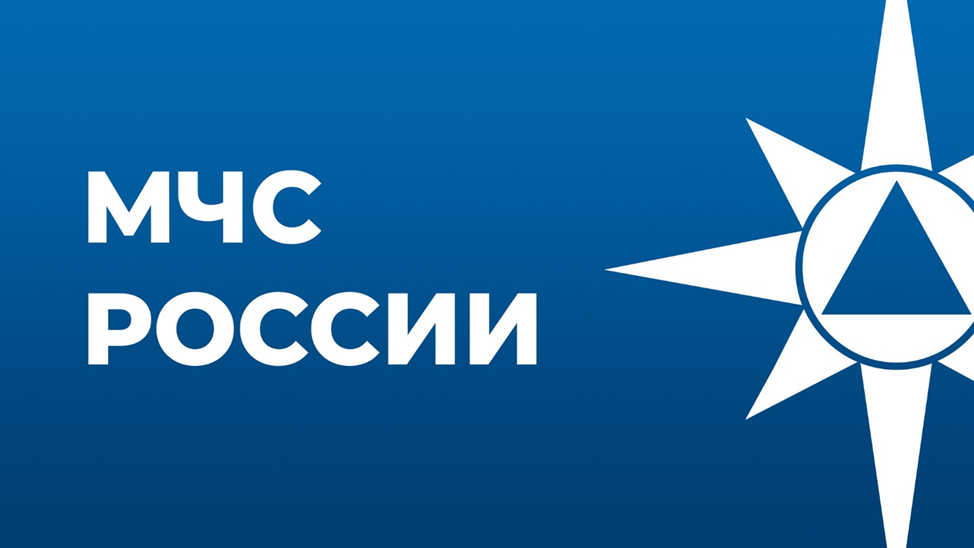 Федеральным законом от 28.05.2022 № 141-ФЗ внесен ряд изменений и дополнений в Кодекс Российской Федерации об административных правонарушениях. Изменения коснутся и санкций в отношении нарушителей правил пожарной безопасности. Если раньше граждане, нарушающие требования пожарной безопасности, должны были заплатить от 2 000 до 3 000 рублей, то теперь правонарушителей будет ждать штраф от           5 000 до 15 000 рублей. Повышение размеров штрафов также коснётся должностных и юридических лиц. Теперь должностные лица обязаны будут выплатить штраф за нарушение требований пожарной безопасности в размере от 20 000 до 30 000 рублей, лица, осуществляющих предпринимательскую деятельность без образования юридического лица, - от 40 000 до 60 000 рублей и юридические лица - от 300 000 до 400 000 рублей (ч. 1 ст. 20.4 КоАП РФ).В условиях особого противопожарного режима санкции административного кодекса за нарушение требований пожарной безопасности предполагают наложение еще более сурового штрафа. Так, для граждан он составит от 10 000 до 20 000 рублей; для должностных лиц - от 30 000 до 60 000 рублей; для лиц, осуществляющих предпринимательскую деятельность без образования юридического лица, - от 60 000 до 80 000 рублей; для юридических лиц - от 400 000 до 800 000 рублей (ч. 2 ст. 20.4 КоАП РФ).Повторное нарушение требований пожарной безопасности на объекте защиты, отнесенном к категории чрезвычайно высокого, высокого или значительного риска, и выражающееся в необеспечении работоспособности или исправности источников противопожарного водоснабжения, электроустановок, электрооборудования, автоматических или автономных установок пожаротушения, систем пожарной сигнализации, технических средств оповещения и управления эвакуацией людей при пожаре или систем противодымной защиты, либо в несоответствии эвакуационных путей и эвакуационных выходов требованиям пожарной безопасности, повлечет за собой наложение административного штрафа на граждан в размере от 12 000 до 20 000 рублей; на должностных лиц - от 30 000 до 60 000 рублей; на лиц, осуществляющих предпринимательскую деятельность без образования юридического лица, - от 60 000 до 80 000 рублей или административное приостановление деятельности на срок до 30 суток; на юридических лиц - от 400 000 до 800 000 рублей или административное приостановление деятельности на срок до 30 суток (ч. 2.1. ст. 20.4 КоАП РФ).В случае возникновения пожара и уничтожения или повреждения чужого имущества либо причинения легкого или средней тяжести вреда здоровью человека на правонарушителя будет наложен штраф в размере от 40 000 до 50 000 рублей. Если им окажется должностное лицо, то размер штрафа составит от 80 000 до 100 000 рублей. Для лиц, осуществляющих предпринимательскую деятельность без образования юридического лица, предусмотрен штраф в размере от 90 000 до 110 000 рублей или административное приостановление деятельности на срок до 30 суток, для юридических лиц - от 700 000 до 800 000 рублей или административное приостановление деятельности на тот же срок (ч. 6 ст. 20.4 КоАП РФ).Нарушение требований пожарной безопасности, повлекшее возникновение пожара и причинение тяжкого вреда здоровью человека или смерть человека, повлечет за собой наказание для юридического лица в виде штрафа от 1 000 000 до 2 000 000 рублей или административное приостановление деятельности на срок до 90 суток (ч. 6.1 ст. 20.4 КоАП РФ).Для правонарушителей в лесу установлена административная ответственность в виде штрафа от 15 000 до 30 000 рублей, для должностных лиц - от 30 000 до 50 000 рублей и для юридических лиц - от 100 000 до 400 000 рублей (ч. 1 ст. 8.32 КоАП РФ).За выжигание хвороста, лесной подстилки, сухой травы и других лесных горючих материалов с нарушением требований правил пожарной безопасности на земельных участках, непосредственно примыкающих к лесам, защитным и лесным насаждениям и не отделенных противопожарной минерализованной полосой шириной не менее 0,5 метра, предусмотрено наказание в виде административного штрафа для граждан в размере от 30 000 до 40 000 рублей; для должностных лиц - от 40 000 до 60 000 рублей; для юридических лиц - от 300 000 до 500 000 рублей (ч. 2 ст. 8.32 КоАП РФ).За те же действия, совершенные в лесопарковом зеленом поясе, установлен штраф для граждан в размере от 40 000 до 50 000 рублей; для должностных лиц - от 50 000 до 80 000 рублей; для юридических лиц - от 500 000 до 1 000 000 рублей.Нарушение правил пожарной безопасности в лесах в условиях особого противопожарного режима, режима чрезвычайной ситуации, возникшей вследствие лесных пожаров, повлечет за собой наложение штрафа на граждан в размере от 40 000 до 50 000 рублей; на должностных лиц - от 60 000 до 90 000 рублей; на юридических лиц - от 600 000 до 1 000 000 (ч. 3 ст. 8.32 КоАП РФ).Нарушение правил пожарной безопасности, повлекшее возникновение лесного пожара без причинения тяжкого вреда здоровью человека (если эти действия не содержали признаков уголовно наказуемого преступления), повлечет за собой наказание в виде штрафа для граждан в размере от 50 000 до 60 000 рублей; для должностных лиц - от 100 000 до 110 000 тысяч рублей; для юридических лиц - от 1 000 000 до 2 000 000 рублей (ч. 4 ст. 8.32 КоАП РФ).